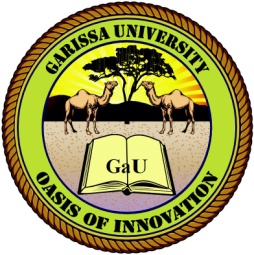 GARISSA UNIVERSITY UNIVERSITY EXAMINATION 2017/2018 ACADEMIC YEAR FOURTHIRD SEMESTER EXAMINATIONSCHOOL OF BUSINESS AND ECONOMICS FOR THE DEGREE OF BACHELOR OF BUSINESS MANAGEMENTCOURSE CODE: BBM 446COURSE TITLE: INTERNATIONAL PURCHASINGEXAMINATION DURATION: 3 HOURSDATE: 07/08/18		          	                     TIME: 2.00-5.00 PMINSTRUCTION TO CANDIDATESThe examination has SIX (6) questionsQuestion ONE (1) is COMPULSORY Choose any other THREE (3) questions from the remaining FIVE (5) questionsUse sketch diagrams to illustrate your answer whenever necessaryDo not carry mobile phones or any other written materials in examination roomDo not write on this paperThis paper consists of TWO (2) printed pages               	please turn overQUESTION ONE (COMPULSORY)Define the following International Purchasing 							         [2 marks]Global sourcing 								         [2 marks]Negotiations									         [2 marks]reciprocal purchasing  							         [2 marks]Describe the phases of negotiation 							         [5 marks]Describe the costs related to global sourcing 						       [12 marks]QUESTION TWO Describe some of the reasons why governments implement tariffs                                     [5 marks]Discuss the benefits of international purchasing to an organization  			       [10 marks]QUESTION THREEDefine a letter of credit 								         [2 marks]State some of the  ways of locating international suppliers				         [5 marks]State and explain the four main types of letters of credit 				         [8 marks]QUESTION FOUR Discuss the major types of counter trade an organization can be involved in                       [15 marks]QUESTION FIVE State the ways in which purchasing can contribute to counter trade 			         [3 marks]Discuss the rights of global logistics 							       [12 marks]QUESTION SIX Describe the ways in managing ethical issues in global purchasing 			         [5 marks]Discus ethical issues associated with international purchasing  			       [10 marks]